SOCIAL MEDIA POLICY TEMPLATEThis template serves as a starting point for a sports social media policy for sporting clubs/organisations. It is important that this template is only used as a guide and starting point and that your club/organisation adapts and modifies the template to suit your needs. Once completed, the draft should be circulated among stakeholders for comment. Legal advice should also be sought by the sporting organisation prior to adoption of the policy.In this document <<SPORTING ORGANISATION>> refers to your organisation or club.There is also a accompanying document and video guide to this template, giving you some context and background to social media policy. You can find this on Play by the Rules in the Social Media Toolkit - http://www.playbytherules.net.au/toolkits/social-media-toolkit. This template was developed by Play by the Rules (www.playbytherules.net.au) and the Tasmanian Government through Communities, Sport and Recreation (http://www.dpac.tas.gov.au/divisions/csr/sportrec). We would like to thank Loren Bartley (www.impactiv8.com.au), Sharon Phillips (Gingerup Communications) and the Australian and New Zealand Sports Law Association (www.anzsla.com) for their work in developing this template. 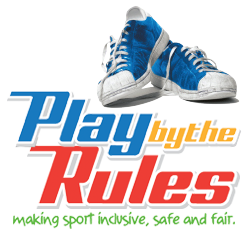 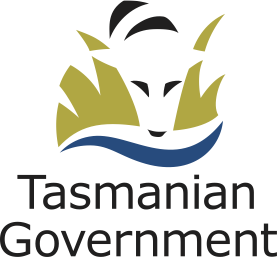 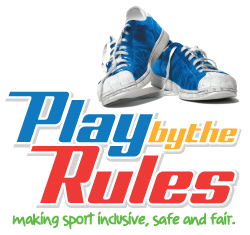 << INSERT CLUB/ORGANISATION NAME AND LOGO HERE>>SOCIAL MEDIA POLICYPolicy overview and purposeSocial media is changing the way we communicate.This policy has been developed to inform our community about using social media so people feel enabled to participate, while being mindful of their responsibilities and obligations. In particular, this policy provides practical guidance allowing all parties to benefit from the use of social media, while minimising potential risks and protecting those involved. This policy assists to establish a culture of openness, trust and integrity in all online activities related to <<SPORTING ORGANISATION>>.This policy contains <<SPORTING ORGANISATION>> guidelines for the <<SPORTING ORGANISATION>> community to engage in social media use. It also includes details of breaches of the policy. In circumstances where guidance about social media issues has not been given in this policy, we suggest you use common sense or seek out advice from those who have approved this policy.Underlying principlesThis policy complements <<SPORTING ORGANISATION>>’s core values:<<INSERT VALUES OR MISSION STATEMENT OF ORGANISATION>>       <<INSERT POSITION>> is responsible for all matters related to this policy.Coverage This policy applies to all persons who are involved with the activities of <<SPORTING ORGANISATION>>, whether they are in a paid or unpaid/voluntary capacity <<AMEND ANY THAT ARE NOT APPLICABLE AND/OR TO REFLECT CLUB, STATE AND/OR NATIONAL LEVEL AS RELEVANT>> and including:members, including life members of <<SPORTING ORGANISATION>>persons appointed or elected to <<INSERT>> boards, committees and sub-committees;employees of <<SPORTING ORGANISATION>>;members of the <<SPORTING ORGANISATION>> Executive;support personnel, including managers, physiotherapists, psychologists, masseurs, sport trainers and others;coaches and assistant coaches;athletes;referees, umpires and other officials;member associations<<AFFILIATED CLUBS AND ASSOCIATED ORGANISATIONS>>; and   <<INSERT ANY OTHER PERSON TO WHOM THE POLICY MAY APPLY, FOR EXAMPLE, SPECTATORS AND FAMILY MEMBERS>>.(NOTE: ORGANISATION TO CONSIDER COVERAGE AND ENSURE THAT IT ALIGNS WITH OBLIGATIONS ON THOSE PERSONS TO COMPLY WITH THE POLICY).Scope Social media refers to any online tools or functions that allow people to communicate and/or share content via the internet. This social media policy applies to platforms including, but not limited to:Social networking sites (e.g. Facebook, Twitter, LinkedIn, Google+, Pinterest, Yammer, etc)Video and photo sharing websites or apps (e.g. YouTube, Vimeo, Instagram, Flickr, Vine, etc)Blogs and micro-blogging platforms (e.g. Tumblr, Wordpress, Blogger, etc)Review sites (e.g. Yelp, Urban Spoon, etc)Live broadcasting apps (e.g. Periscope, Meerkat, Facebook Mentions, etc)Podcasting (e.g. iTunes, Stitcher, Sound cloud, etc)Geo-spatial tagging (e.g. Foursquare, etc)Online encyclopaedias (e.g. Wikipedia, etc)Instant messaging (e.g. SMS, Skype, Snapchat, WhatsApp, Viber, etc)Online multiplayer gaming platforms (e.g. World of Warcraft, Second life, Xbox Live, etc)Online voting or pollsPublic and private online forums and discussion boardsAny other online technologies that allow individual users to upload and share content.This policy is applicable when using social media as:an officially designated individual representing <<SPORTING ORGANISATION>> on social media; andif you are posting content on social media in relation to <<SPORTING ORGANISATION>> that might affect <<SPORTING ORGANISATION>>’s business, products, services, events, sponsors, members or reputation. (NOTE: Refine the above in relation to what the organisation provides).NOTE: This policy does not apply to the personal use of social media where it is not related to or there is no reference to <<SPORTING ORGANISATION>> or its business, competitions, teams, participants, products, services, events, sponsors, members or reputation.  However, any misuse by you of social media in a manner that does not directly refer to <<SPORTING ORGANISATION>> may still be regulated by other policies, rules or regulations of <<SPORTING ORGANISATION>>.(NOTE: Refine the above in relation to what the organisation provides).Using social media in an official capacityYou must be authorised by <<INSERT DETAILS OF AUTHROISED ROLE>> before engaging in social media as a representative of <<SPORTING ORGANISATION>>.To become authorised to represent <<SPORTING ORGANISATION>> in an official capacity, you must have <<INSERT DETAILS OF TRAINING OR ANY OTHER REQUIREMENTS, FOR EXAMPLE, https://esafety.gov.au/esafety-information/games-apps-and-social-networking >>.As a part of <<SPORTING ORGANISATION>>’s, community you are an extension of the <<SPORTING ORGANISATION>> brand. As such, the boundaries between when you are representing yourself and when you are representing <<SPORTING ORGANISATION>> can often be blurred. This becomes even more of an issue as you increase your profile or position within <<SPORTING ORGANISATION>>. Therefore it is important that you represent both yourself and <<SPORTING ORGANISATION>> appropriately online at all times.GuidelinesYou must adhere to the following guidelines when using social media related to <<SPORTING ORGANISATION>>or its business, products, competitions, teams, participants, services, events, sponsors, members or reputation. Use common senseWhenever you are unsure as to whether or not the content you wish to share is appropriate, seek advice from others before doing so or refrain from sharing the content to be on the safe side. When using social media, the lines between public and private, personal and professional, may be blurred. Remember, you are an ambassador for <<SPORTING ORGANISATION>>. Protecting your privacyBe smart about protecting yourself and your privacy.  When posting content online there is potential for that content to become publicly available through a variety of means, even if it was intended to be shared privately. Therefore, you should refrain from posting any content online that you would not be happy for anyone to see, even if you feel confident that a particular individual would never see it. Where possible, privacy settings on social media platforms should be set to limit access. You should also be cautious about disclosing your personal details.HonestyYour honesty—or dishonesty—may be quickly noticed in the social media environment. Do not say anything that is dishonest, untrue or misleading. If you are unsure, check the source and the facts before uploading or posting anything. <<ORGANISATION>> recommends erring on the side of caution – if in doubt, do not post or upload.Do not post anonymously, using pseudonyms or false screen names. Be transparent and honest. Use your real name, be clear about who you are and identify any affiliations you have.If you have a vested interest in something you are discussing, point it out. If you make an endorsement or recommendation about something you are affiliated with, or have a close relationship with, you must disclose that affiliation.  The web is not anonymous. You should assume that all information posted online can be traced back to you. You are accountable for your actions both on and offline, including the information you post via your personal social media accounts.Use of disclaimersWherever practical, include a prominent disclaimer stating who you work for or are affiliated with (e.g. member of <<SPORTING ORGANISATION>>) and that anything you publish is your personal opinion and that you are not speaking officially. This is good practice and is encouraged, but don't count on it to avoid trouble -– it may not have legal effect.Reasonable useIf you are an employee of <<SPORTING ORGANISATION>>, you must ensure that your personal use of social media does not interfere with your work commitments or productivity.Respect confidentiality and sensitivityWhen using social media, you must maintain the privacy of  <<SPORTING ORGANISATION>>’s confidential information. This includes information that is not publically accessible, widely known, or not expected to be shared outside of <<ORGANISATION>>. Remember, if you are online, you are on the record—much of the content posted online is public and searchable. Within the scope of your authorisation by <<SPORTING ORGANISATION>>, it is perfectly acceptable to talk about <<SPORTING ORGANISATION>> and have a dialogue with the community, but it is not okay to publish confidential information of <<SPORTING ORGANISATION>>. Confidential information includes things such as details about litigation, unreleased product information and unpublished details about our <<INSERT DETAILS AS RELEVANT TO THE SPORTING ORGANISATION: e.g. team, coaching practices, financial information and trade secrets>>.When using social media you should be considerate to others and should not post information when you have been asked not to, or where consent has not been sought and given. You must also remove information about another person if that person asks you to do so. Permission should always be sought if the use or publication of information is not incidental, but directly related to an individual. This is particularly relevant to publishing any information regarding minors. In such circumstances, parental or guardian consent is mandatory.Gaining permission when publishing a person’s identifiable imageYou must obtain express permission from an individual to use a direct, clearly identifiable image of that person. You should also refrain from posting any information or photos of a sensitive nature. This could include accidents, incidents or controversial behaviour. In every instance, you need to have consent of the owner of copyright in the image.Complying with applicable lawsDo not post or link to content that contains illegal or indecent content, including defamatory, vilifying or misleading and deceptive content.Abiding by copyright lawsIt is critical that you comply with the laws governing copyright in relation to material owned by others and <<SPORTING ORGANISATION>>’s own copyrights and brands. You should never quote or use more than short excerpts of someone else's work, and you should always attribute such work to the original author/source. It is good practice to link to others' work rather than reproduce it.Discrimination, sexual harassment and bullyingThe public in general, and <<SPORTING ORGANISATION>>'s employees and members, reflect a diverse set of customs, values and points of view. You must not post any material that is offensive, harassing, discriminatory, embarrassing, intimidating, sexually explicit, bullying, hateful, racist, sexist or otherwise inappropriate. When using social media you may also be bound by <<SPORTING ORGANISATION>>’s values and Anti-Discrimination, Harassment and Bullying Policy <<OR NAME OF APPLICABLE POLICY>>.Avoiding controversial issuesWithin the scope of your authorisation by <<SPORTING ORGANISATION>>, if you see misrepresentations made about <<SPORTING ORGANISATION>> in the media, you may point that out to the relevant authority in your <<ORGANISATION>>. Always do so with respect and with the facts. If you speak about others, make sure what you say is based on fact and does not discredit or belittle that party.Dealing with mistakesIf <<YOUR ORGANISATION>> makes an error while posting on social media, be up front about the mistake and address it quickly. If you choose to modify an earlier post, make it clear that you have done so. If someone accuses <<YOUR ORGANISATION>> of posting something improper (such as their copyrighted material or a defamatory comment about them), address it promptly and appropriately and if necessary, seek legal advice.Conscientious behaviour and awareness of the consequencesKeep in mind that what you write is your responsibility, and failure to abide by these guidelines could put your <<INSERT MEMBERSHIP/EMPLOYMENT>> at risk. You should always follow the terms and conditions for any third-party sites in which you participate.Branding and intellectual property of <<SPORTING ORGANISATION>>You must not use any of <<SPORTING ORGANISATION>>’s intellectual property or imagery on your personal social media without prior approval from <<YOUR ORGANISATION>>. <<SPORTING ORGANISATION>>’s intellectual property includes but is not limited to:trademarkslogosslogansimagery which has been posted on <<SPORTING ORGANISATION>> official social media sites or website.You must not create either an official or unofficial <<SPORTING ORGANISATION>> presence using the organisation’s trademarks or name without prior approval from <<SPORTING ORGANISATION>>.You must not imply that you are authorised to speak on behalf of <<SPORTING ORGANISATION >> unless you have been given official authorisation to do so by <<INSERT DETAILS>>.Where permission has been granted to create or administer an official social media presence for <<SPORTING ORGANISATION>>, you must adhere to the <<SPORTING ORGANISATION>> Branding Guidelines.(NOTE: Insert details of Branding Guidelines reference).Policy breachesBreaches of this policy include but are not limited to:Using <<SPORTING ORGANISATION>>’s name, motto, crest and/or logo in a way that would result in a negative impact for the organisation, clubs and/or its members.Posting or sharing any content that is abusive, harassing, threatening, demeaning, defamatory or libellous.Posting or sharing any content that includes insulting, obscene, offensive, provocative or hateful language.Posting or sharing any content, which if said in person during the playing of the game would result in a breach of the rules of the game.Posting or sharing any content in breach of <<SPORTING ORGANISATION>>’s anti-discrimination, racial discrimination, sexual harassment or other similar policy.Posting or sharing any content that is a breach of any state or Commonwealth law.Posting or sharing any material to our social media channels that infringes the intellectual property rights of others.Posting or sharing material that brings, or risks bringing <<SPORTING ORGANISATION>>, its affiliates, its sport, its officials, members or sponsors into disrepute.  In this context, bringing a person or organisation into disrepute is to lower the reputation of that person or organisation in the eyes of the ordinary members of the public.Reporting a breachIf you notice inappropriate or unlawful content online relating to <<SPORTING ORGANISATION>> or any of its members, or content that may otherwise have been published in breach of this policy, you should report the circumstances immediately.  <<INSERT DETAILS OF WHAT THEY NEED TO DO AND WHO THEY NEED TO CONTACT AND HOW>>. Further information about reporting breaches:For a complaint about the misuse of social media relating to a match or competition that occurs either prior to, during, or after a game; refer to <<INSERT RELEVANT AREA OF THE SPORTING ORGANISATIONS’S RULES>>.For a complaint about the misuse of social media that is general in nature and/or ongoing and does not apply to a particular game; refer to <<INSERT RELEVANT AREA OF MEMBER PROTECTION POLICY AND/OR GRIEVANCE POLICY>>.InvestigationAlleged breaches of this social media policy may be investigated according to <<SPORTING ORGANISATION>>’s <<INSERT RELEVANT POLICIES OR REGULATIONS>> Where it is considered necessary, <<SPORTING ORGANISATION>> may report a breach of this social media policy to police. Disciplinary process, consequences and appealsDepending on the circumstances breaches of this policy may be dealt with in accordance with the disciplinary procedure contained in the <<SPORTING ORGANISATION>>’s Member Protection Policy.   (NOTE: Replace with other appropriate documentation if this information is not included within the Member Protection Policy).Employees of <<SPORTING ORGANISATION>> who breach this policy may face disciplinary action up to and including termination of employment in accordance with <<ORGANISATION>> Member Protection Policy or any other relevant policy. AppealsAny person who is sanctioned under a disciplinary process for breach of this policy may have a right of appeal under <<INSERT RELEVANT APPEALS RULE>>.(NOTE: ORGANISATION TO CONSIDER WHETHER THERE IS AN APPEAL RIGHT COVERED IN RELEVANT MEMBER PROTECTION POLICY OR OTHER RELEVANT POLICY)Related policiesCode of ConductAnti-Discrimination, Harassment and Bullying PolicyAcceptable IT use PolicyMember Protection PolicyGrievance PolicyChild Protection PolicyData Protection Privacy Policy, including opt-in consentsAppeals & Resolution Procedures Policy(NOTE: Add/remove additional related policies as applicable to the sporting organisation)Other legal considerations that may be applicable include but are not limited to: Defamation Intellectual property laws, including copyright and trade mark laws, Privacy, confidentiality and information security lawsAnti-discrimination lawsEmployment lawsAdvertising standardsCharter of Human Rights and Responsibilities Act 2006Information Privacy Act 2000Equal opportunity lawsContempt of CourtGaming laws